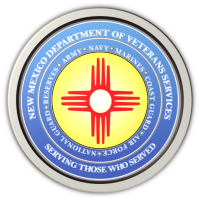 Michelle Lujan Grisham                                                                                                GovernorSonya L. Smith                                                                                                             Cabinet SecretaryFOR IMMEDIATE RELEASEContact: Ray SevaPublic Information Officerray.seva@state.nm.us(505) 362-6089 DVS to Host Virtual Veterans Claims, Benefits,and Assistance ClinicSANTA FE--The New Mexico Department of Veterans Services (DVS) will host a virtual veterans claims, benefits, and assistance clinic on Wednesday, April 14, from 9am-noon.Veterans or their eligible dependents can use any computer to log onto the Zoom links listed below for face-to-face assistance with filing VA disability claims, for state veterans benefits, guidance regarding registration for COVID-19 vaccines, or help with any other issues a veteran or their family may be facing:Albuquerque Metro Area/Central/Northwest NMhttps://nmdvs-org.zoom.us/j/95852318789?pwd=bzZHUk9IS0tsYk01UXoxbklva1A1Zz09 Southwest NMhttps://nmdvs-org.zoom.us/s/94162700100#successNortheast NMhttps://nmdvs-org.zoom.us/j/97119152078?pwd=d045Wk1JU1F1bVQ3M3EyLy8xdUtCdz09Southeast NMhttps://nmdvs-org.zoom.us/j/99274852258?pwd=bHpIVkxBMU15RDkvb3gxY0h6UEwrdz09For general questions:https://nmdvs-org.zoom.us/j/8327658957?pwd=a1JBY3AxaUs2OE1FT1Q3ZUdnOEY3UT09 Veterans can also get help from any DVS veterans service officer listed below anytime of the year by phone or email:  ###AlamogordoGallup Las Vegas, NMLarry WeatherwaxDurrell TsosieMartín Márquez(575) 491-3127(505) 218-0348(575) 520-5079larry.weatherwax@state.nm.usdurrell.tsosie@state.nm.usmartìnM.marquez@state.nm.usAlbuquerqueGrants Arturo Marlow Victoria BaderGeorge Garcia(505) 331-8838(505) 225-5253(505) 287-8387arturo.marlow@state.nm.usvictoria.bader@state.nm.usgeorge.garcia2@state.nm.usRio RanchoJohnny MartinezHobbs Dustin Newsom(505) 274-3609Dalton Boyd(505) 221-7190johnW.martinez2@state.nm.us(575) 241-0714dustin.newsom@state.nm.usdalton.boyd2@state.nm.usCarlsbadRoswell Dagmar YoungbergLas Cruces Danielle Thompson(575) 988-5900George Vargas(575) 416-2284dagmar.youngberg@state.nm.us575) 520-2634danielle.thompson@state.nm.usgeorge.vargas@state.nm.usClovis Matt BarelaRosa Bycenski(575) 825-9602(505) 216-8782matthew.barela@state.nm.usrosa.bycenski@state.nm.usFarmingtonCraig Chumley     Beverly Charley(505) 870-1349(505) 327-2861craig.chumley@state.nm.usbeverly.charley@state.nm.us